第45个“世界实验动物日”纪念活动——“尊重生命，与爱同行”公益行暨“我与实验动物的故事”征文活动每年4月24日为“世界实验动物日”，实验动物日已经成为受联合国认可的、国际性的纪念日，前后一周则被称为“实验动物周”。为纪念实验动物为人类健康事业所做出的贡献和牺牲，提倡尊重和善待实验动物，倡导科学、人道开展动物实验，提高广大师生尊重与保护实验动物的意识，中国病理生理学会机能实验教学工作委员会定于2024年4月19~22日举行第45个世界实验动物日纪念活动，本期活动主题: 尊重生命，与爱同行。现特向各院校在读本/专科学生开展第四期“我与实验动物的故事”征稿活动。活动同期在贵州召开中国病理生理学会第三届机能实验教学工作委员会常务理事会会议，并开展党建活动，本次会议线上线下同步进行。现将具体事项通知如下：一、会议时间2024年4月19日：尊重生命，关爱实验动物知识网络答题（线上）                  线下报到2024年4月20日：世界实验动物日纪念活动（含捐赠活动、实验动物知识科普活动）2024年4月21日：常务理事会会议、党建活动2024年4月22日：离会二、活动地点1、世界实验动物日纪念活动主会场地点：黔南民族医学高等专科学校（贵州省黔南布依族苗族自治州都匀市）。2、线上活动：部分院校纪念活动分会场（实况插播），腾讯会议（会议号另行通知）。三、参会人员：中国病理生理学会机能实验教学工作委员会常务理事、党的工作小组成员、部分委员代表、秘书以及特邀嘉宾。四、征稿活动1、 征文对象：全国所有高校（含高职院校）的医学及医学相关类专业在读本/专科生。2、征稿作品（分两类）：（1）诗歌类：题材限定为诗歌形式，按照一定的音节、声调和韵律的要求，用凝练的语言、充沛的情感以及丰富的现象科学普及实验动物知识等。主题要求切合实验动物的“3R”原则，自拟题目。字数限30行内，每首诗要求内容完整、形式自由、内涵开放，可图文并茂（图、文可为不同作者，配图可以手绘后扫描或者自行拍摄的高清照片）。参赛作品必须原创，严禁抄袭，所有参赛作品文责自负，所有参赛作品不退稿。（2）漫画作品类：以通俗易懂的方式宣传普及实验动物基本知识、伦理知识、人与实验动物及自然和谐共生等内容。单幅或多幅漫画，漫画中加文字予以说明，表现形式不限，手绘或电脑作画皆可。要求新作原创，不得临摹、剽窃，未在其他报刊、媒体公开发表、参展；不侵犯第三人权益（包括著作权、肖像权、隐私权、名誉权等在内的合法权益）。作品漫画提交格式为PDF 、JPG或RGB图，分辨率不低于300 DPI，大小在100M以内。每个漫画作品系列原则上不超过15幅。 3、投稿方式每个学校限每类作品择优选送不超过5篇，请参与征文的单位（建议由所在单位的机能中心/室收集文稿择优选送）将征文文稿（word版及PDF版）、漫画作品、征稿登记表（见附表）以附件形式发送到组委会征文邮箱（jnhy2012@126.com）中。作品文档要求题目字体为黑体三号、正文字体为宋体小四号、行间距设为1.5倍行距，文中提供作者真实姓名、指导老师真实姓名、单位全称和联系电话等。作品文稿命名格式：单位-作者-题目。征文投稿截止日期为2024年3月30日。4、活动办法（1）尊重生命，关爱实验动物网络知识答题（线上）成绩优异者，发放活动纪念品。名单将在2024年4月20日世界实验动物日纪念活动中（腾讯会议，会议号另行通知）宣布。（2）网络征文活动结束后，优秀作品名单将在2024年4月20日世界实验动物日纪念活动中（腾讯会议，会议号另行通知）宣布，并发放证书。投稿作品凡未做特殊说明，默认作者自动授权本次活动组委会对作品拥有在活动相关网站的公示权，提供公众阅读的网络信息传播权，及对优秀作品的编辑出版权。五、联系方式征文活动联系人：方皓舒  联系电话：19956520826投稿邮箱E-mail：jnhy2012@126.com线下活动报到及住宿地点：匀东·贵州饭店，价格：300~450元/间/天（单/标间）。本次活动不收取报名费，差旅费、食宿费用自理。请各位常务理事提前做好参会准备，因故不能现场参会的可通过线上方式参会。具体事宜请见第二轮通知。主办单位：中国病理生理学会机能实验教学工作委员会承办单位：黔南民族医学高等专科学校协办单位：基础医学国家级实验教学示范中心（温州医科大学）          基础医学国家级实验教学示范中心（哈尔滨医科大学）基础医学国家级实验教学示范中心（北京大学医学部）          西安交通大学基础医学实验教学中心基础医学国家级实验教学示范中心（重庆医科大学）基础医学国家级实验教学示范中心（安徽医科大学）安徽医科大学人体结构与功能全国科普基地成都泰盟软件有限公司张家港市华亿科教设备有限公司 2024年1月18日附表：中国病理生理学会机能实验教学工作委员会２０２４年“我与实验动物的故事”科普作品信息登记表说明：1.请于2024年3月30日扫描下方二维码填写作品信息登记表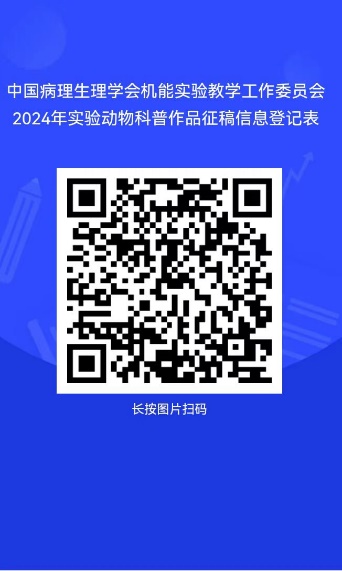 2.文稿作品（word及PDF版）请发送到jnhy2012@126.com邮箱中，谢谢！3.征文投稿截止日期：2024年3月30日，逾期不候。作品信息诗歌□  漫画□作品信息诗歌□  漫画□作品信息诗歌□  漫画□作品信息诗歌□  漫画□作品信息诗歌□  漫画□作品信息诗歌□  漫画□作品信息诗歌□  漫画□作品信息诗歌□  漫画□作品信息诗歌□  漫画□作品题目学生姓名专业专业联系电话联系电话联系电话所在高校指导老师姓名联系电话E-mail通讯地址